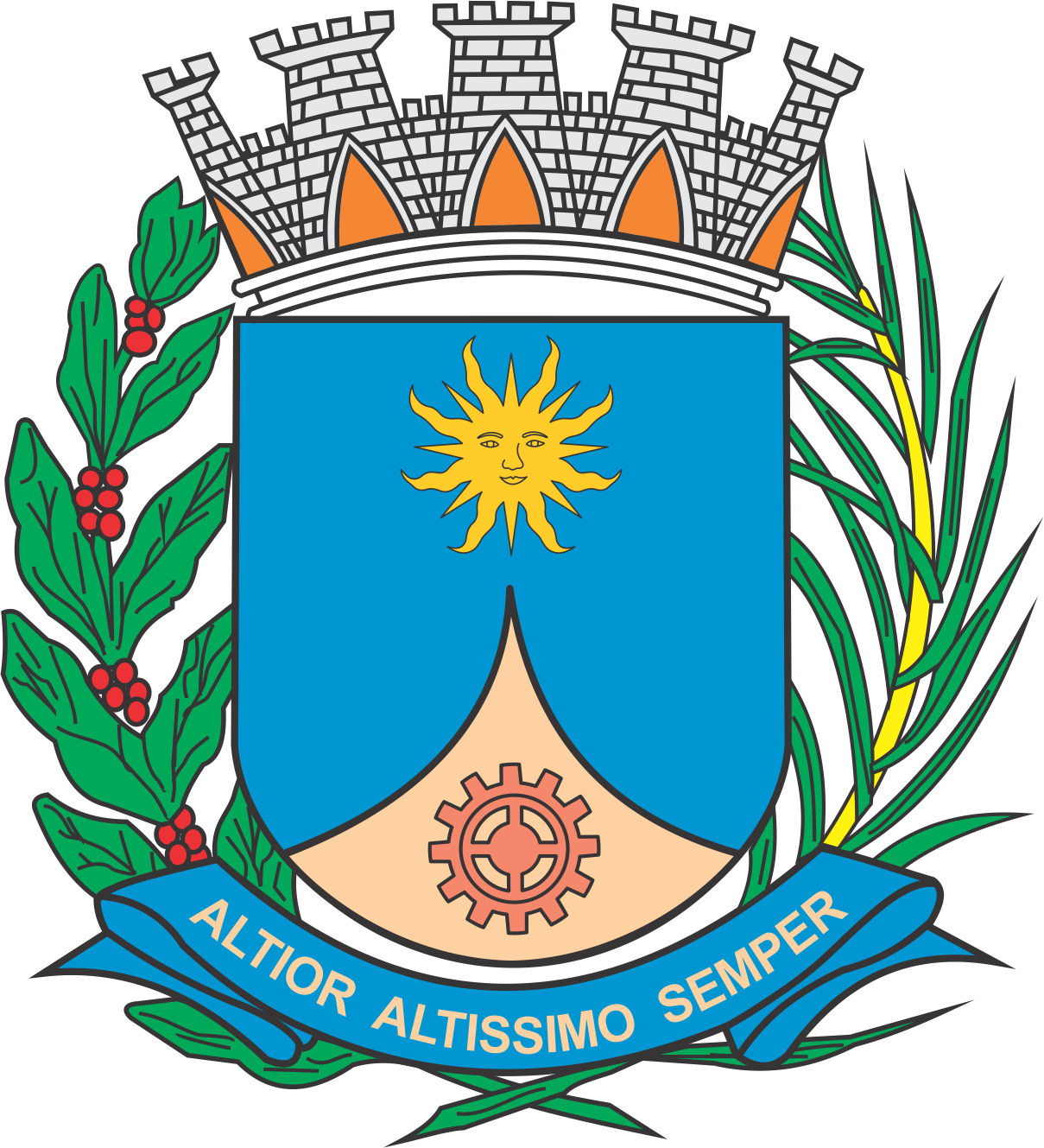 CÂMARA MUNICIPAL DE ARARAQUARAAUTÓGRAFO NÚMERO 283/2019PROJETO DE LEI NÚMERO 230/2019INICIATIVA: VEREADOR E PRIMEIRO SECRETÁRIO LUCAS GRECCOInstitui e inclui no Calendário Oficial de Eventos do Município de Araraquara o “Festival de Pipas e Papagaios de Araraquara (Pipódromo)”, a ser comemorado anualmente nos meses de julho, dezembro, janeiro e fevereiro, e dá outras providências.		Art. 1º  Fica instituído e incluído no Calendário Oficial de Eventos do Município de Araraquara o “Festival de Pipas e Papagaios de Araraquara (Pipódromo)”, a ser comemorado anualmente nos meses de julho, dezembro, janeiro e fevereiro.		Parágrafo único.  O “Festival de Pipas e Papagaios de Araraquara (Pipódromo)” far-se-á exclusivamente em parques, campos esportivos, clubes associativos, áreas localizadas na zona rural e áreas urbanas livres de fiação elétrica, vedado o uso de cerol ou produto assemelhado em suas linhas. 		Art. 2º  Os recursos necessários para atender as despesas com a execução desta lei serão obtidos mediante parceria com entidades da iniciativa privada ou empresas governamentais, sem acarretar ônus para o Município.		Art. 3º  Esta lei entra em vigor na data de sua publicação.		CÂMARA MUNICIPAL DE ARARAQUARA, aos 04 (quatro) dias do mês de setembro do ano de 2019 (dois mil e dezenove).TENENTE SANTANAPresidente